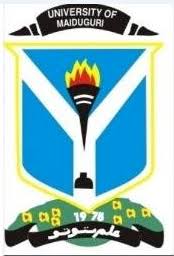 UNIVERSITY OF MAIDUGURI[Office of the Registrar]Annual Performance Evaluation Report(Senior Administrative, Technical and Professional Staff Only)CONFIDENTIALPeriod of Report…2022/2023…. Academic Session              SP. No………………Note: 	a) Information should be type- written            b) Two copies of the form to be completedPART A: To be completed by member of staffFaculty ……………………………………………………………………………Department ……………………………………………………………………….G.SM. Number …………………………………………………………………...Date of Assumption of Duty …………………………………………………...Name in Full …………………………………………………………………….                   Date of Birth…………. Place…………………L.G. A……………State……….Registered Domicile……………………………………………………………... Nationality ………………………………………………………………………...Date of Confirmation of Appointment ………………………………………….Membership of Professional Body ………………………………………………Appointment and PromotionPeriod of Leave of Absence from UniversityCriteria for Performance EvaluationQualification  Time in Rank………………  Work Experience………………. 13.4   Professional Practice13.5 Academic/ Administrative Leadership   Community ServiceUniversity Community ServicePublic Service14	Any other information that may assist the Committee in determining your performance during the year. 	………………………………………………………………………………………………………………………………………………………………15	Certification by StaffI certify that the information contained in Part A is correct to the best of my knowledgeSignature……………………….    		Date………………………………….PART B: TO BE COMPLETED BY THE SUPERVISING OFFICER 1. For how long has the candidate worked under you………………………………. 2. Rate the performance of the candidate for the period of assessment NB: Outstanding (10 points), Very Good (8 points), Satisfactory (6 points), Poor (4 points) Very Poor (2 points).3.	The eligibility score for promotion of the candidate4	General Comments. …………………………………………………	………………………………………………………………………            ………………………………………………………………………            ………………………………………………………………………5 		Recommendation (a)	Promotion to rank of ………………………………………………… (b)	Conversion to the post of …………………………………………….(c)	No change of status but confirmation of appointment to retirement age(d)	No change of status but commendation for the following reason(s)…………(e)	Renewal of contract(f)	No change of status(g)	Termination of contract for the following reason(s)………………………….(h)	Reprimand for the following reason(s)……………………………………….Name of supervising officer …………………………………………………………Designation ……………………………………………………………………….Grade level …………………………………………………………………………Signature ………………………………….        Date …………………………….PART C: To be completed by the Head of Unit.1. For how long has the candidate worked under you ……………………….2. Endorsement of comments and recommendation of the supervising offer.NB: The assessment of candidate should be discussed with the supervising officer before endorsement or otherwise. a)	 I endorse the comments and recommendation(s) of the supervising officer.b)	 I do not endorse the comments and recommendation(s) of the supervising officer for the following reason(s)……………… …………………………………………………………	…………………………………………………………………………………………Name of Head of Unit …………………………….............................................Designation …………………………………………………………………….Grade level ……………………………………………………………………...Signature ……………………   Date ……………………………………S/NDate PositionSalary Scale/ Step123456781st Appointment1st Promotion2nd Promotion3rd promotion4th Promotion5th Promotion6th PromotionPresent RankS/NDestinationDateDate of Resumption of Duty12345678S/NDegreeSpecializationDateInstitution123456S/N                            Nature of PracticeDate 123S/NNature of LeadershipDate 1234S/NNature of ServiceDate 1234S/NNature of ServiceDate 1234S/NCriteria               Points               Points               Points               Points               PointsS/NCriteria1086421Ability to perform under pressure and take on higher responsibility.2Ability to delegate effectively and to offer constructive suggestions to client and associates. 3Creative ability to take difficult problem/unsupervised work and thoroughness in handling jobs.4Effective communication skill e.g. minutes of meetings, budgetary defense  5Industry6Initiative7Integrity8Power of judgment and commonsense.9Relationship/cooperation with colleagues.10Punctuality to work.S/NCriteriaScore12345Qualification
Time in RankWork ExperienceProfessional Practice Community Service